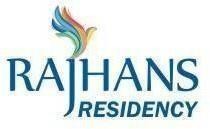 PAYMENT PLANSUBVENTION  PAYMENT PLAN (10:80:10)CLP - CONSTRUCTION LINKED PAYMENT PLANCLP - CONSTRUCTION LINKED PAYMENT PLANOn Booking10%Within 45 Days of Booking10%At Time of Excavation10%On Casting of Basement Roof10%On Casting of 3rd Floor Roof10%On Casting of 6th Floor Roof7.50%On Casting of 9th Floor Roof7.50%On Casting of 12th Floor Roof7.50%On Casting of 15th Floor Roof7.50%On Casting of 18th Floor Roof7.50%On Completion of Brick Work7.50%On Offer of Possession5%                            CLP(CUSTOMIZED) - CONSTRUCTION LINKED PAYMENT PLAN                            CLP(CUSTOMIZED) - CONSTRUCTION LINKED PAYMENT PLANOn Booking10%Within 45 Days of Booking30%On Casting of 15th Floor Roof20%On  Structure20%On Completion of Brick Work10%On Offer of Possession10%TERMS & CONDITIONS1. Cheque / Pay Order/ Demand Draft to be issued in favor of "RAJHANSINFRATECH(P) LTD" ESCROW A/C. No. 04071131002955  Payable at Delhi.2. Service Tax, Registration, Stamp Duty & other Statutory Charges/ Taxes shall be payable by Buyers.3. The Areas include the Covered Area plus the proportionate area under Common Corridors Passages, Staircase, Mumties, Projections, Water Tanks, Lifts, Walls, Etc.4. Price is Escalation Free for the Apartment(s) Booked.5. The Terms & Conditions of sales stated herein are only indicative and only subject to detailed terms & conditions in the Allotment Letter.6. All Building Plans, Layouts, Specification are subject to change and modification as decided by the company, architect or any other competent authority.7.Timely Payment of the Installments is the essence of the agreement.8. 8.Amount upto Rs.1 Lac deposited as booking amount shall be forfeited if booking cancel/withdrawal.